§1457.  Ethanol enhanced motor fuel1.  Prohibition.  No distributor, franchisor or refiner may impose any condition, restriction, agreement or understanding that unreasonably discriminates against or unreasonably limits the sale, resale, transfer or purchase of ethanol or other synthetic motor fuel of equivalent usability in any case in which synthetic or conventional motor fuel is sold for use, consumption or resale.[PL 1983, c. 852, §1 (NEW).]2.  Exception.  This section does not apply to any distributor, franchisor or refiner which makes available sufficient supplies of ethanol or other synthetic motor fuels of equivalent usability to satisfy its customers' needs for those products, if those synthetic motor fuels are made available on terms and conditions which are equivalent to the terms and conditions on which conventional motor fuel products are made available.[PL 1983, c. 852, §1 (NEW).]3.  Reasonable conditions.  A motor fuel distributor, franchisor or refiner which does not make available sufficient supplies of ethanol or other synthetic motor fuels of equivalent usability may:A.  Require reasonable labeling of pumps dispensing the ethanol or other synthetic motor fuels to indicate, as appropriate, that the ethanol or other synthetic motor fuel was not manufactured, distributed or sold by that distributor, franchisor or refiner;  [PL 1983, c. 852, §1 (NEW).]B.  Issue disclaimers, as appropriate, of product liability for damage from use of ethanol or other synthetic motor fuels;  [PL 1983, c. 852, §1 (NEW).]C.  Refuse to provide advertising support for ethanol or other synthetic motor fuels; or  [PL 1983, c. 852, §1 (NEW).]D.  Refuse to furnish or provide any additional pumps, tanks or other related facilities required for the sale of ethanol or other synthetic motor fuels.  [PL 1983, c. 852, §1 (NEW).][PL 1983, c. 852, §1 (NEW).]4.  Ethanol-free motor fuel.  A motor fuel distributor, franchisor or refiner may not impose any condition, restriction, agreement or understanding that prohibits or limits the sale, resale, transfer or purchase of conventional, ethanol-free motor fuel products in the State.  This subsection applies to contracts entered into or renewed after the effective date of this subsection.[PL 2015, c. 143, §1 (NEW).]SECTION HISTORYPL 1983, c. 852, §1 (NEW). PL 2015, c. 143, §1 (AMD). The State of Maine claims a copyright in its codified statutes. If you intend to republish this material, we require that you include the following disclaimer in your publication:All copyrights and other rights to statutory text are reserved by the State of Maine. The text included in this publication reflects changes made through the First Regular and First Special Session of the 131st Maine Legislature and is current through November 1, 2023
                    . The text is subject to change without notice. It is a version that has not been officially certified by the Secretary of State. Refer to the Maine Revised Statutes Annotated and supplements for certified text.
                The Office of the Revisor of Statutes also requests that you send us one copy of any statutory publication you may produce. Our goal is not to restrict publishing activity, but to keep track of who is publishing what, to identify any needless duplication and to preserve the State's copyright rights.PLEASE NOTE: The Revisor's Office cannot perform research for or provide legal advice or interpretation of Maine law to the public. If you need legal assistance, please contact a qualified attorney.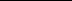 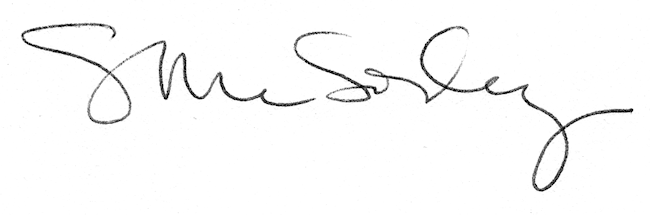 